Class:      P2                                                               Teacher: Miss Wilson, Miss Barr & Mr Mitchell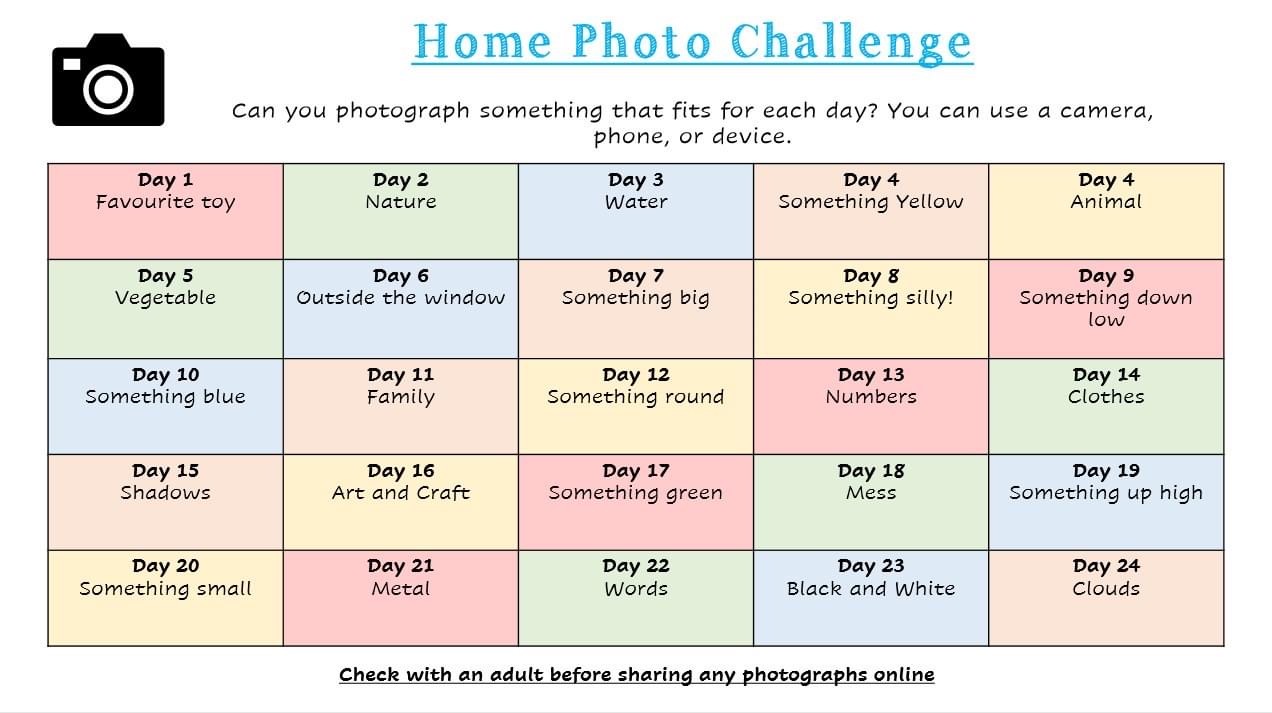 LiteracyReading: Go to https://www.oxfordowl.co.uk/ it is free to register. You can then access RWI e-books (just like the storybooks we have at school).  Choose the colour of storybooks that you have been reading at school to practise at home.  Writing: Create a Superhero.  Write words/sentence(s) to describe your Superhero and what their powers are.Numeracy and MathsNumeracy: play hit the button and practise doubles to 10 (https://www.topmarks.co.uk/maths-games/hit-the-button )Challenge? Try doubles from 10-20.Maths: see health and wellbeing.Health and WellbeingSet a timer for 1 minute and complete the following activities:Run on the spotStar jumpsSquats LungesKeep a record of how many you can do in 1 minute and try to beat your score every day!& Maths: create a graph to show your results for 1 of the days.ICT/TechnologiesHome photo challenge – see attached.Remember you can tweet any examples to our Twitter page.  We would love to see them!Religious and Moral EducationRamadan begins this week. Visit https://www.bbc.co.uk/cbeebies/puzzles/lets-celebrate-eid to find out more about Ramadan and what Muslims do to celebrate when Ramadan is over.Create a poster displaying what you have learned.Cross CurricularDiscuss with your adult what you would find at the beach and what it looks like.  Make a list of/draw creatures that live in the sea.Social Skills (Helping at home)Help an adult prepare a meal every day.Art and DesignUsing any materials that you have, create a Spring piece of art.  You can be as creative as you like.ScienceUsing only 1 piece of paper, build a structure that will hold a book for at least 30 seconds.